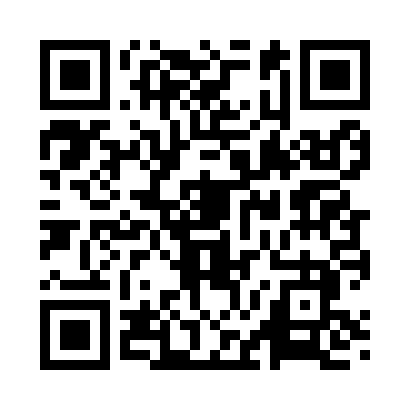 Prayer times for Leavells, Virginia, USAMon 1 Jul 2024 - Wed 31 Jul 2024High Latitude Method: Angle Based RulePrayer Calculation Method: Islamic Society of North AmericaAsar Calculation Method: ShafiPrayer times provided by https://www.salahtimes.comDateDayFajrSunriseDhuhrAsrMaghribIsha1Mon4:185:511:145:098:3710:102Tue4:195:511:145:098:3710:093Wed4:205:521:155:098:3710:094Thu4:205:521:155:098:3710:095Fri4:215:531:155:098:3710:086Sat4:225:531:155:098:3610:087Sun4:235:541:155:108:3610:078Mon4:245:551:155:108:3610:079Tue4:245:551:155:108:3510:0610Wed4:255:561:165:108:3510:0511Thu4:265:571:165:108:3510:0512Fri4:275:571:165:108:3410:0413Sat4:285:581:165:108:3410:0314Sun4:295:591:165:108:3310:0315Mon4:305:591:165:108:3310:0216Tue4:316:001:165:108:3210:0117Wed4:326:011:165:108:3110:0018Thu4:336:021:165:108:319:5919Fri4:346:021:165:108:309:5820Sat4:356:031:175:108:309:5721Sun4:366:041:175:098:299:5622Mon4:376:051:175:098:289:5523Tue4:396:061:175:098:279:5424Wed4:406:061:175:098:279:5325Thu4:416:071:175:098:269:5226Fri4:426:081:175:098:259:5127Sat4:436:091:175:088:249:4928Sun4:446:101:175:088:239:4829Mon4:466:111:175:088:229:4730Tue4:476:111:175:088:219:4631Wed4:486:121:165:078:209:44